               Bredy Style SRL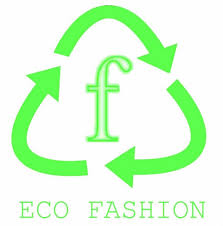 The Spring Collection☼”You are what you wear!”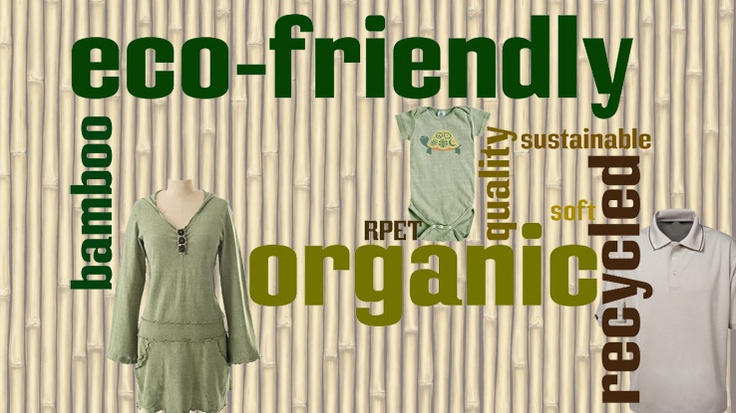 Not only our clothes line is original,but also pur purpose!Half of the money raised from this commerce are going to the city orphanage and the other half to the school sustaining us! So,do not hesitate,change not only your style but also an orphan child's life!For more information and promotions contact us on:Facebook: BredishEcoClothesE-mail: BredyStyleLugoj@yahoo.comContact number:00407******0Price listArticlePriceWomen Shirt12 €Man Shirt12 €Skirt8 €T-Shirt7 €Scarfs5 €